Kunstzinnige verwerking parabool   (Versie 20220131)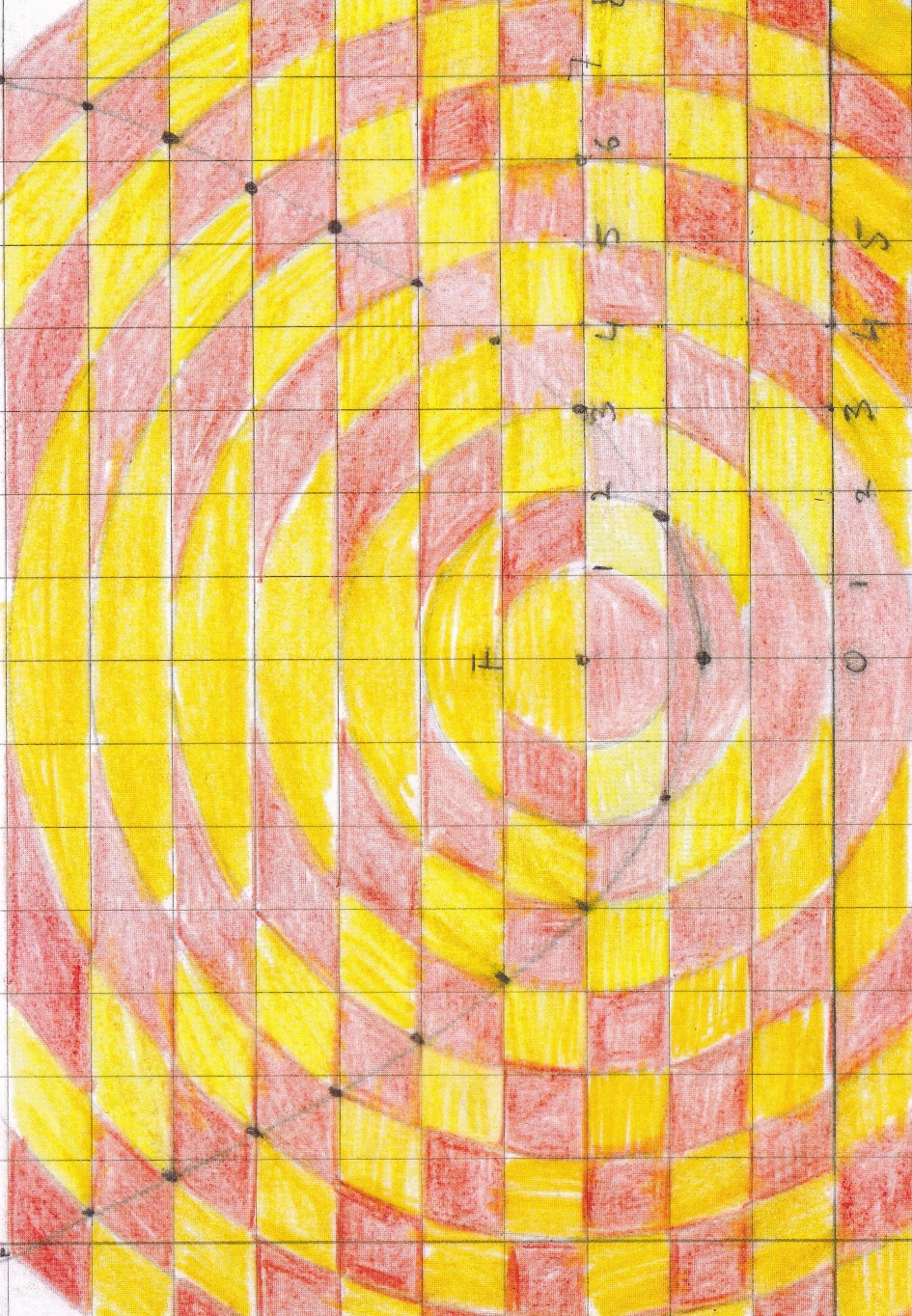 Onderstaande is gedaan op zwart karton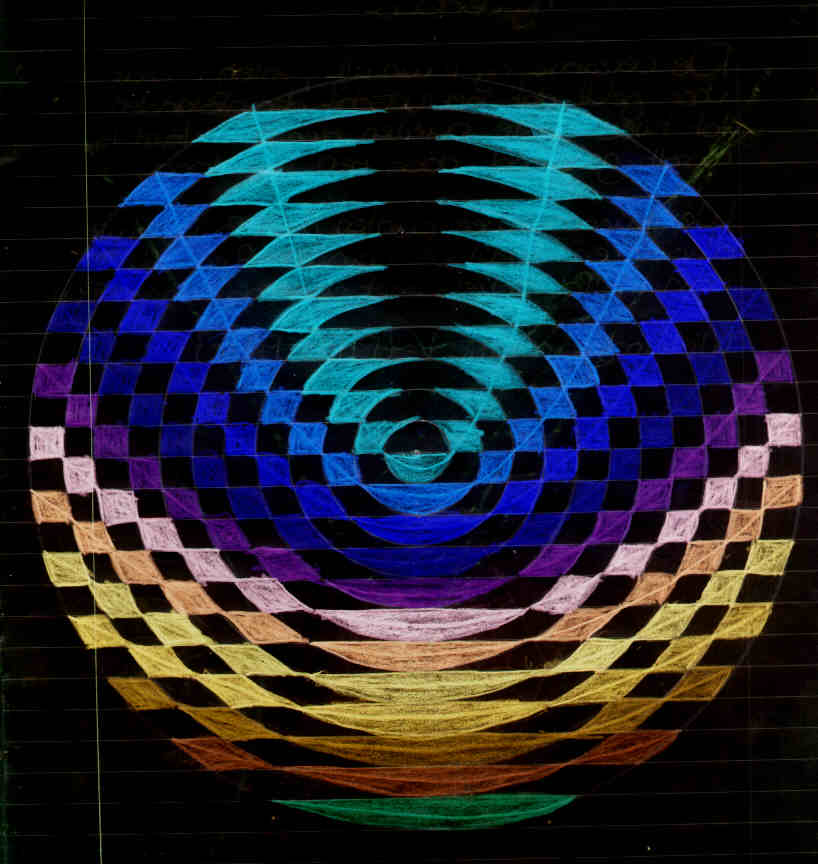 0-0-0-0-0-0